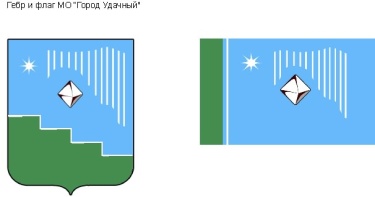 Центральная площадь 1, г. Удачный, Мирнинский район,Республика Саха (Якутия), 678188Факс: (41136) 5-13-76,  тел. (41136) 5-25-70;  E-mail: adm.udachny@mail.ru	ПОСТАНОВЛЕНИЕ	от «1»  июня 2020г.                                                                                        			№ 238О внесении изменений в постановление от 06.05.2016 № 123«Об утверждении перечня муниципальных должностей,должностей муниципальной службы, при назначениина которые граждане обязаны предоставлять сведенияо своих доходах, об имуществе и обязательствахимущественного характера, а также сведения о доходах,об имуществе и обязательствах имущественного характерасвоих супруги (супруга) и несовершеннолетних детей ипри замещении которых лица, замещающие муниципальныедолжности и должности муниципальной службы обязаныпредоставлять сведения о своих доходах, расходах, об имуществе и обязательствах имущественного характера, а также сведенияо доходах, расходах, об имуществе и обязательствах имущественногохарактера своих супруги (супруга) и несовершеннолетних детей»На основании решения сессии городского Совета депутатов  МО «Город Удачный» от 18.03.2020 № 23-6 «Об оптимизации структуры городской администрации МО «Город Удачный», -ПОСТАНОВЛЯЮ:1. Внести  изменение в приложение № 1  постановления от 06.05.2016  № 123 «Об утверждении перечня муниципальных должностей, должностей муниципальной службы, при назначении на которые граждане обязаны предоставлять сведения о своих доходах, об имуществе и обязательствах имущественного характера, а также сведения о доходах, об имуществе и обязательствах имущественного характера своих супруги (супруга) и несовершеннолетних детей и при замещении которых лица, замещающие муниципальные должности и должности муниципальной службы обязаны предоставлять сведения о своих доходах, расходах, об имуществе и обязательствах имущественного характера, а также сведения о доходах, расходах, об имуществе и обязательствах имущественного характера своих супруги (супруга) и несовершеннолетних детей» и изложить в редакции приложения  к настоящему постановлению.2.	Настоящее постановление подлежит официальному опубликованию (обнародованию) в порядке, установленном Уставом МО «Город Удачный». Ответственный за направление настоящего постановления для размещения на официальном сайте МО «Город Удачный» и в газете «Информационный вестник» главный специалист по кадрам и муниципальной службе (Барбарук А.И.).3. Настоящее постановление вступает в силу с 1 июня 2020г.4. Контроль исполнения настоящего постановления возложить на главного специалиста по кадрам и муниципальной службе Барбарук А.И.Глава города                                                                         	А.В. ПриходькоПриложение  к постановлению  от «1»  июня 2020г.№ 238Перечень муниципальных должностей,должностей муниципальной службы, при назначениина которые граждане обязаны предоставлять сведенияо своих доходах, об имуществе и обязательствахимущественного характера, а также сведения о доходах,об имуществе и обязательствах имущественного характерасвоих супруги (супруга) и несовершеннолетних детей ипри замещении которых лица, замещающие муниципальныедолжности и должности муниципальной службы обязаныпредоставлять сведения о своих доходах, расходах, об имуществе и обязательствах имущественного характера, а также сведенияо доходах, расходах, об имуществе и обязательствах имущественногохарактера своих супруги (супруга) и несовершеннолетних детейМуниципальная должность Должности муниципальной службы №п/пНаименование должности1Глава города№ п/пНаименование должностиЗаместитель главы администрации по экономике и финансамЗаместитель главы администрации по городскому хозяйствуЗаместитель главы администрации по правовым вопросам и вопросам местного самоуправленияГлавный бухгалтерГлавный специалист по кадрам и муниципальной службеГлавный специалист финансово-экономического отделаГлавный специалист жилищно-коммунального хозяйстваГлавный специалист юристГлавный специалист по имущественным и земельным отношениямГлавный специалист по предпринимательству и потребительскому рынкуГлавный специалист по социальным вопросам Главный специалист по социальной защитеГлавный специалист по гражданской обороне, чрезвычайным ситуациям и пожарной безопасностиГлавный специалист по архитектуре и градостроительной деятельностиГлавный специалист ответственный секретарь городского Совета депутатовГлавный специалист по вопросам городского хозяйства и благоустройствуГлавный специалист по коммунальному хозяйствуНачальник военно-учетного отделаЗаместитель главного бухгалтераВедущий специалист финансово-экономического отдела по социально-экономическому развитиюВедущий специалист по тарифной политикеВедущий специалист по работе с доходной частью бюджетаВедущий специалист бухгалтерВедущий специалист по социальной защитеВедущий специалист жилищно-коммунального хозяйстваВедущий специалист по земельным отношениямВедущий специалист землеустроительВедущий специалист по спорту и здоровому образу жизниВедущий специалист секретарьВедущий специалист по молодежной политике и культуреВедущий специалист юристВедущий специалист военно-учетного отделаВедущий специалист секретарь городского Совета депутатовГлавный специалист контрактной службыВедущий специалист контрактной службы